A.P. Environmental Science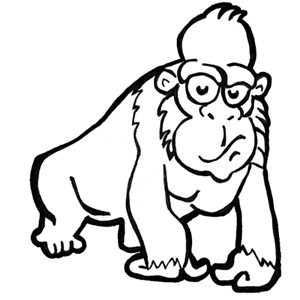 Mrs. BaultSupplies: Composition Notebook Lab NotebookPencils & PensRulerFolder &/or Binder*Reusable Lunch Box/Bag *Refillable Water BottleExpectations:*Respect yourself, others, and equipment/property of the school and of others.*Participate in class discussions, labs, field trips and activities.  Be an ACTIVE learner!*Take, to the best of your ability, the AP Environmental Science Exam on Monday, May 1st.*Listen (without interrupting) to whoever is talking.  If you would like to contribute, raise your  hand and wait to be called on.*Ask appropriate questions.*Be in class & seated in your assigned seat with all materials when the bell rings.*Turn work, labs and projects in on time, every time.  Late work is unacceptable.  If it is late, you    will still be expected to turn it in completed, but will receive 0- 50% credit *Take responsibility for excused absences by finding out & making-up what you missed.  *If you are absent the day of a test, you will make the test up the 1st day of your return to school.*If you are absent the day prior to a test, you will still take the test on its scheduled day.  *Use appropriate language, no swearing or put downs of any kind.*Hall passes will only be given for emergencies.*Attend all field trips.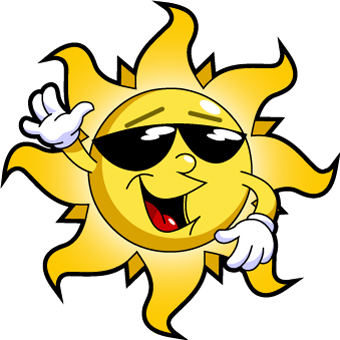 Grading:Projects/Labs ~ 30%Homework ~ 10%Tests & Quizzes ~ 60%Semester Exam = 20%Consequences of violating rules and expectations:1st offense: Removal from activity/lab/discussion 2nd offense: After school detention (at least 30 minutes), a teacher/student conference and a call home to parents/guardian.If behavior continues beyond this point, you will be referred to the office.I have read what is expected of me and know what consequences will result if I choose to disregard the rules and expectations.  I will make every effort to be a positive role model and to succeed in this class.Signature ______________________________________     Date _______________________________Parent Signature ___________________________________ Date _______________________________